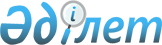 О внесении изменений в решение Казыгуртского районного маслихата от 28 декабря 2018 года № 38/253-VІ "О бюджете сельских округов на 2019-2021 годы"
					
			С истёкшим сроком
			
			
		
					Решение Казыгуртского районного маслихата Туркестанской области от 22 ноября 2019 года № 51/313-VI. Зарегистрировано Департаментом юстиции Туркестанской области 29 ноября 2019 года № 5269. Прекращено действие в связи с истечением срока
      В соответствии с пунктом 4 статьи 109-1 Бюджетного кодекса Республики Казахстан от 4 декабря 2008 года, подпунктом 1) пункта 1 статьи 6 Закона Республики Казахстан от 23 января 2001 года "О местном государственном управлении и самоуправлении в Республике Казахстан" и решением Казыгуртского районного маслихата от 11 ноября 2019 года № 50/310-VI "О внесении изменений в решение Казыгуртского районного маслихата от 25 декабря 2018 года № 37/239-VI "О районном бюджете на 2019-2021 годы", зарегистрированного в Реестре государственной регистрации нормативных правовых актов за № 5247, Казыгуртский районный маслихат РЕШИЛ:
      1. Внести в решение Казыгуртского районного маслихата от 28 декабря 2018 года № 38/253-VI "О бюджете сельских округов на 2019-2021 годы" (зарегистрировано в Реестре государственной регистрации нормативных правовых актов за № 4875, опубликовано 25 января 2019 года в газете "Казыгурт тынысы" и в эталонном контрольном банке нормативных правовых актов Республики Казахстан в электронном виде 09 января 2019 года) следующие изменения:
      Пункты 1, 3, 5, 7, 9, 11, 13, 15, 17, 19, 21, 23 и 25 к настоящему решению изложить в новой редакции:
      "1. Утвердить бюджет сельского округа Казыгурт на 2019-2021 годы согласно приложению 1 соответственно, в том числе на 2019 год в следующих объемах:
      1) доходы – 664 354 тысяч тенге:
      налоговые поступления – 91 688 тысяч тенге;
      неналоговые поступления – 550 тысяч тенге;
      поступления от продажи основного капитала – 0; 
      поступления трансфертов – 572 116 тысяч тенге;
      2) затраты – 668 818 тысяч тенге;
      3) чистое бюджетное кредитование – 0:
      бюджетные кредиты – 0;
      погашение бюджетных кредитов – 0;
      4) сальдо по операциям с финансовыми активами – 0:
      приобретение финансовых активов – 0;
      поступления от продажи финансовых активов государства – 0;
      5) дефицит (профицит) бюджета – - 4 464 тысяч тенге;
      6) финансирование дефицита (использование профицита) бюджета – 4 464 тысяч тенге:
      поступление займов – 0;
      погашение займов – 0;
      используемые остатки бюджетных средств – 4 464 тысяч тенге.
      3. Утвердить бюджет сельского округа Сарапхана на 2019-2021 годы согласно приложению 2 соответственно, в том числе на 2019 год в следующих объемах:
      1) доходы – 252 098 тысяч тенге:
      налоговые поступления – 23 703 тысяч тенге;
      неналоговые поступления – 67 тысяч тенге;
      поступления от продажи основного капитала – 0; 
      поступления трансфертов – 228 328 тысяч тенге;
      2) затраты – 253 034 тысяч тенге;
      3) чистое бюджетное кредитование – 0:
      бюджетные кредиты – 0;
      погашение бюджетных кредитов – 0;
      4) сальдо по операциям с финансовыми активами – 0:
      приобретение финансовых активов – 0;
      поступления от продажи финансовых активов государства – 0;
      5) дефицит (профицит) бюджета – - 936 тысяч тенге;
      6) финансирование дефицита (использование профицита) бюджета – 936 тысяч тенге: 
      поступление займов – 0;
      погашение займов – 0;
      используемые остатки бюджетных средств – 936 тысяч тенге.
      5. Утвердить бюджет сельского округа Алтынтобе на 2019-2021 годы согласно приложению 3 соответственно, в том числе на 2019 год в следующих объемах:
      1) доходы – 134 142 тысяч тенге:
      налоговые поступления – 14 768 тысяч тенге;
      неналоговые поступления – 350 тысяч тенге;
      поступления от продажи основного капитала – 0; 
      поступления трансфертов – 119 024 тысяч тенге;
      2) затраты – 134 943 тысяч тенге; 
      3) чистое бюджетное кредитование – 0:
      бюджетные кредиты – 0;
      погашение бюджетных кредитов – 0;
      4) сальдо по операциям с финансовыми активами – 0:
      приобретение финансовых активов – 0;
      поступления от продажи финансовых активов государства – 0;
      5) дефицит (профицит) бюджета – - 801 тысяч тенге;
      6) финансирование дефицита (использование профицита) бюджета – 801тысяч тенге: 
      поступление займов – 0;
      погашение займов – 0;
      используемые остатки бюджетных средств – 801 тысяч тенге. 
      7. Утвердить бюджет сельского округа Карабау на 2019-2021 годы согласно приложению 4 соответственно, в том числе на 2019 год в следующих объемах:
      1) доходы – 173 637 тысяч тенге:
      налоговые поступления – 15 361 тысяч тенге;
      неналоговые поступления – 25 тысяч тенге;
      поступления от продажи основного капитала – 0; 
      поступления трансфертов – 158 251 тысяч тенге;
      2) затраты – 174 447 тысяч тенге; 
      3) чистое бюджетное кредитование – 0:
      бюджетные кредиты – 0;
      погашение бюджетных кредитов – 0;
      4) сальдо по операциям с финансовыми активами – 0:
      приобретение финансовых активов – 0;
      поступления от продажи финансовых активов государства – 0;
      5) дефицит (профицит) бюджета – - 810 тысяч тенге;
      6) финансирование дефицита (использование профицита) бюджета – 810 тысяч тенге: 
      поступление займов – 0;
      погашение займов – 0;
      используемые остатки бюджетных средств – 810 тысяч тенге.
      9. Утвердить бюджет сельского округа Сабыра Рахимова на 2019-2021 годы согласно приложению 5 соответственно, в том числе на 2019 год в следующих объемах:
      1) доходы – 105 376 тысяч тенге:
      налоговые поступления – 13 652 тысяч тенге;
      неналоговые поступления – 69 тысяч тенге;
      поступления от продажи основного капитала – 0; 
      поступления трансфертов – 91 655 тысяч тенге;
      2) затраты – 105 524 тысяч тенге; 
      3) чистое бюджетное кредитование – 0:
      бюджетные кредиты – 0;
      погашение бюджетных кредитов – 0;
      4) сальдо по операциям с финансовыми активами – 0:
      приобретение финансовых активов – 0;
      поступления от продажи финансовых активов государства – 0;
      5) дефицит (профицит) бюджета – - 148 тысяч тенге;
      6) финансирование дефицита (использование профицита) бюджета – 148 тысяч тенге: 
      поступление займов – 0;
      погашение займов – 0;
      используемые остатки бюджетных средств – 148 тысяч тенге.
      11. Утвердить бюджет сельского округа Каракозы Абдалиева на 2019-2021 годы согласно приложению 6 соответственно, в том числе на 2019 год в следующих объемах:
      1) доходы – 198 714 тысяч тенге:
      налоговые поступления – 22 328 тысяч тенге;
      неналоговые поступления – 105 тысяч тенге;
      поступления от продажи основного капитала – 0; 
      поступления трансфертов – 176 281 тысяч тенге;
      2) затраты – 200 076 тысяч тенге; 
      3) чистое бюджетное кредитование – 0:
      бюджетные кредиты – 0;
      погашение бюджетных кредитов – 0;
      4) сальдо по операциям с финансовыми активами – 0:
      приобретение финансовых активов – 0;
      поступления от продажи финансовых активов государства – 0;
      5) дефицит (профицит) бюджета – - 1 362 тысяч тенге;
      6) финансирование дефицита (использование профицита) бюджета – 1 362 тысяч тенге:
      поступление займов – 0;
      погашение займов – 0;
      используемые остатки бюджетных средств – 1 362 тысяч тенге.
      13. Утвердить бюджет сельского округа Кызылкия на 2019-2021 годы согласно приложению 7 соответственно, в том числе на 2019 год в следующих объемах:
      1) доходы – 260 667 тысяч тенге:
      налоговые поступления – 14 420 тысяч тенге;
      неналоговые поступления – 60 тысяч тенге;
      поступления от продажи основного капитала – 0; 
      поступления трансфертов – 246 187 тысяч тенге;
      2) затраты – 262 037 тысяч тенге; 
      3) чистое бюджетное кредитование – 0:
      бюджетные кредиты – 0;
      погашение бюджетных кредитов – 0;
      4) сальдо по операциям с финансовыми активами – 0:
      приобретение финансовых активов – 0;
      поступления от продажи финансовых активов государства – 0;
      5) дефицит (профицит) бюджета – - 1 370 тысяч тенге;
      6) финансирование дефицита (использование профицита) бюджета – 1 370 тысяч тенге:
      поступление займов – 0;
      погашение займов – 0;
      используемые остатки бюджетных средств – 1 370 тысяч тенге.
      15. Утвердить бюджет сельского округа Шанак на 2019-2021 годы согласно приложению 8 соответственно, в том числе на 2019 год в следующих объемах:
      1) доходы – 87 259 тысяч тенге:
      налоговые поступления – 5 307 тысяч тенге;
      неналоговые поступления – 30 тысяч тенге;
      поступления от продажи основного капитала – 0; 
      поступления трансфертов – 81 922 тысяч тенге;
      2) затраты – 87 535 тысяч тенге; 
      3) чистое бюджетное кредитование – 0:
      бюджетные кредиты – 0;
      погашение бюджетных кредитов – 0;
      4) сальдо по операциям с финансовыми активами – 0:
      приобретение финансовых активов – 0;
      поступления от продажи финансовых активов государства – 0;
      5) дефицит (профицит) бюджета – - 276 тысяч тенге;
      6) финансирование дефицита (использование профицита) бюджета – 276 тысяч тенге: 
      поступление займов – 0;
      погашение займов – 0;
      используемые остатки бюджетных средств – 276 тысяч тенге.
      17. Утвердить бюджет сельского округа Шарбулак на 2019-2021 годы согласно приложению 9 соответственно, в том числе на 2019 год в следующих объемах:
      1) доходы – 111 804 тысяч тенге:
      налоговые поступления – 7 596 тысяч тенге;
      неналоговые поступления – 25 тысяч тенге;
      поступления от продажи основного капитала – 0; 
      поступления трансфертов – 104 183 тысяч тенге;
      2) затраты – 112 624 тысяч тенге; 
      3) чистое бюджетное кредитование – 0:
      бюджетные кредиты – 0;
      погашение бюджетных кредитов – 0;
      4) сальдо по операциям с финансовыми активами – 0:
      приобретение финансовых активов – 0;
      поступления от продажи финансовых активов государства – 0;
      5) дефицит (профицит) бюджета – - 820 тысяч тенге;
      6) финансирование дефицита (использование профицита) бюджета – 820 тысяч тенге: 
      поступление займов – 0;
      погашение займов – 0;
      используемые остатки бюджетных средств – 820 тысяч тенге.
      19. Утвердить бюджет сельского округа Жанабазар на 2019-2021 годы согласно приложению 10 соответственно, в том числе на 2019 год в следующих объемах:
      1) доходы – 269 806 тысяч тенге:
      налоговые поступления – 22 478 тысяч тенге;
      неналоговые поступления –125 тысяч тенге;
      поступления от продажи основного капитала – 0; 
      поступления трансфертов – 247 203 тысяч тенге;
      2) затраты – 270 093 тысяч тенге; 
      3) чистое бюджетное кредитование – 0:
      бюджетные кредиты – 0;
      погашение бюджетных кредитов – 0;
      4) сальдо по операциям с финансовыми активами – 0:
      приобретение финансовых активов – 0;
      поступления от продажи финансовых активов государства – 0;
      5) дефицит (профицит) бюджета – - 287 тысяч тенге;
      6) финансирование дефицита (использование профицита) бюджета – 287 тысяч тенге: 
      поступление займов – 0;
      погашение займов – 0;
      используемые остатки бюджетных средств – 287 тысяч тенге.
      21. Утвердить бюджет сельского округа Турбат на 2019-2021 годы согласно приложению 11 соответственно, в том числе на 2019 год в следующих объемах:
      1) доходы – 206 042 тысяч тенге:
      налоговые поступления – 13 432 тысяч тенге;
      неналоговые поступления – 110 тысяч тенге;
      поступления от продажи основного капитала – 0; 
      поступления трансфертов – 192 500 тысяч тенге;
      2) затраты – 206 751 тысяч тенге; 
      3) чистое бюджетное кредитование – 0:
      бюджетные кредиты – 0;
      погашение бюджетных кредитов – 0;
      4) сальдо по операциям с финансовыми активами – 0:
      приобретение финансовых активов – 0;
      поступления от продажи финансовых активов государства – 0;
      5) дефицит (профицит) бюджета – - 709 тысяч тенге;
      6) финансирование дефицита (использование профицита) бюджета – 709 тысяч тенге: 
      поступление займов – 0;
      погашение займов – 0;
      используемые остатки бюджетных средств – 709 тысяч тенге.
      23. Утвердить бюджет сельского округа Какпак на 2019-2021 годы согласно приложению 12 соответственно, в том числе на 2019 год в следующих объемах:
      1) доходы –150 822 тысяч тенге:
      налоговые поступления – 9 836 тысяч тенге;
      неналоговые поступления – 25 тысяч тенге;
      поступления от продажи основного капитала – 0; 
      поступления трансфертов – 140 961 тысяч тенге;
      2) затраты – 151 468 тысяч тенге; 
      3) чистое бюджетное кредитование – 0:
      бюджетные кредиты – 0;
      погашение бюджетных кредитов – 0;
      4) сальдо по операциям с финансовыми активами – 0:
      приобретение финансовых активов – 0;
      поступления от продажи финансовых активов государства – 0;
      5) дефицит (профицит) бюджета – - 646 тысяч тенге;
      6) финансирование дефицита (использование профицита) бюджета – 646 тысяч тенге: 
      поступление займов – 0;
      погашение займов – 0;
      используемые остатки бюджетных средств – 646 тысяч тенге.
      25. Утвердить бюджет сельского округа Жигерген на 2019-2021 годы согласно приложению 13 соответственно, в том числе на 2019 год в следующих объемах:
      1) доходы – 106 742 тысяч тенге:
      налоговые поступления – 5 898 тысяч тенге;
      неналоговые поступления – 30 тысяч тенге;
      поступления от продажи основного капитала – 0; 
      поступления трансфертов – 100 814 тысяч тенге;
      2) затраты – 106 815 тысяч тенге; 
      3) чистое бюджетное кредитование – 0:
      бюджетные кредиты – 0;
      погашение бюджетных кредитов – 0;
      4) сальдо по операциям с финансовыми активами – 0:
      приобретение финансовых активов – 0;
      поступления от продажи финансовых активов государства – 0;
      5) дефицит (профицит) бюджета – - 73 тысяч тенге;
      6) финансирование дефицита (использование профицита) бюджета – 73 тысяч тенге: 
      поступление займов – 0;
      погашение займов – 0;
      используемые остатки бюджетных средств – 73 тысяч тенге.".
      Приложения 1, 4, 7, 10, 13, 16, 19, 22, 25, 28, 31, 34 и 37 к указанному решению изложить в новой редакции согласно приложениям 1, 2, 3, 4, 5, 6, 7, 8, 9, 10, 11, 12 и 13 к настоящему решению.
      2. Государственному учреждению "Аппарат Казыгуртского районного маслихата" в установленном законодательством Республики Казахстан порядке обеспечить: 
      1) государственную регистрацию настоящего решения в Республиканском государственном учреждении "Департамент юстиции Туркестанской области Министерства юстиции Республики Казахстан";
      2) размещение настоящего решения на интернет-ресурсе Казыгуртского районного маслихата после его официального опубликования.
      3. Настоящее решение вводится в действие с 1 января 2019 года. Бюджет сельского округа Казыгурт на 2019 год Бюджет сельского округа Сарапхана на 2019 год Бюджет сельского округа Алтынтобе на 2019 год Бюджет сельского округа Карабау на 2019 год Бюджет сельского округа Сабыр Рахимова на 2019 год Бюджет сельского округа Каракозы Абдалиева на 2019 год Бюджет сельского округа Кызылкия на 2019 год Бюджет сельского округа Шанак на 2019 год Бюджет сельского округа Шарбулак на 2019 год Бюджет сельского округа Жанабазар на 2019 год Бюджет сельского округа Турбат на 2019 год Бюджет сельского округа Какпак на 2019 год Бюджет сельского округа Жигерген на 2019 год
					© 2012. РГП на ПХВ «Институт законодательства и правовой информации Республики Казахстан» Министерства юстиции Республики Казахстан
				
      Председатель сессии Казыгуртского

      районного маслихата

Е. Нышанбекұлы

      Секретарь Казыгуртского

      районного маслихата

У. Копеев
Приложение 1 к решению Казыгуртского
районного маслихата
от "22" ноября 2019 года
№ 51/313-VIПриложение 1 к решению Казыгуртского
районного маслихата
от 28 декабря 2018 года
№ 38/253-VI
Категория
Категория
Категория
Категория
Категория
Сумма тысяч тенге
Класс Наименование
Класс Наименование
Класс Наименование
Класс Наименование
Сумма тысяч тенге
Подкласс
Подкласс
Сумма тысяч тенге
1. Доходы
664 354
1
Налоговые поступления
91 688
01
Подоходный налог
39 894
2
Индивидуальный подоходный налог
39 894
04
Hалоги на собственность
51 522
1
Hалоги на имущество
670
3
Земельный налог
2 006
4
Hалог на транспортные средства
48 846
05
Внутренние налоги на товары, работы и услуги
272
4
Сборы за ведение предпринимательской и профессиональной деятельности
272
2
Неналоговые поступления
550
01
Доходы от государственной собственности
550
5
Доходы от аренды имущества, находящегося в государственной собственности
550
3
Поступления от продажи основного капитала
0
4
Поступления трансфертов
572 116
02
Трансферты из вышестоящих органов государственного управления
572 116
3
Трансферты из районного (города областного значения) бюджета
572 116
Функциональная группа 
Функциональная группа 
Функциональная группа 
Функциональная группа 
Функциональная группа 
Сумма тысяч тенге
Функциональная подгруппа 
Функциональная подгруппа 
Функциональная подгруппа 
Функциональная подгруппа 
Сумма тысяч тенге
Администратор бюджетных программ 
Администратор бюджетных программ 
Администратор бюджетных программ 
Сумма тысяч тенге
Программа
Программа
Сумма тысяч тенге
Наименование
Сумма тысяч тенге
2. Затраты
668 818
01
Государственные услуги общего характера
45 094
01
Представительные, исполнительные и другие органы, выполняющие общие функции государственного управления
45 094
124
Аппарат акима города районного значения, села, поселка, сельского округа
45 094
001
Услуги по обеспечению деятельности акима города районного значения, села, поселка, сельского округа
41 840
022
Капитальные расходы государственного органа
3 254
04
Образование
549 600
01
Дошкольное воспитание и обучение
549 600
124
Аппарат акима города районного значения, села, поселка, сельского округа
549 600
004
Дошкольное воспитание и обучение и организация медицинского обслуживания в организациях дошкольного воспитания и обучения
549 600
07
Жилищно-коммунальное хозяйство
28 399
03
Благоустройство населенных пунктов
28 399
124
Аппарат акима города районного значения, села, поселка, сельского округа
28 399
009
Обеспечение санитарии населенных пунктов
12 431
011
Благоустройство и озеленение населенных пунктов
15 968
13
Другие
45 725
09
Другие
45 725
124
Аппарат акима города районного значения, села, поселка, сельского округа
45 725
057
Реализация мероприятий по социальной и инженерной инфраструктуре в сельских населенных пунктах в рамках проекта "Ауыл-ел бесігі"
45 725
3. Чистое бюджетное кредитование
0
Бюджетные кредиты
0
Погашение бюджетных кредитов
0
4. Сальдо по операциям с финансовыми активами
0
Приобретение финансовых активов
0
Поступления от продажи финансовых активов государства
0
5. Дефицит (профицит) бюджета
-4 464
6. Финансирование дефицита (использование профицита) бюджета
4 464
Поступление займов
0
Погашение займов
0
Используемые остатки бюджетных средств
4 464Приложение 2 к решению Казыгуртского
районного маслихата
от "22" ноября 2019 года
№ 51/313-VIПриложение 4 к решению Казыгуртского
районного маслихата
от 28 декабря 2018 года
№ 38/253-VI
Категория
Категория
Категория
Категория
Категория
Сумма тысяч тенге
Класс Наименование
Класс Наименование
Класс Наименование
Класс Наименование
Сумма тысяч тенге
Подкласс
Подкласс
Сумма тысяч тенге
1. Доходы
252 098
1
Налоговые поступления
23 703
01
Подоходный налог
6 996
2
Индивидуальный подоходный налог
6 996
04
Hалоги на собственность
16 707
1
Hалоги на имущество
215
3
Земельный налог
580
4
Hалог на транспортные средства
15 912
2
Неналоговые поступления
67
01
Доходы от государственной собственности
55
5
Доходы от аренды имущества, находящегося в государственной собственности
55
04
Штрафы, пени, санкции, взыскания, налагаемые государственными учреждениями, финансируемыми из государственного бюджета, а также содержащимися и финансируемыми из бюджета (сметы расходов) Национального Банка Республики Казахстан
12
1
Штрафы, пени, санкции, взыскания, налагаемые государственными учреждениями, финансируемыми из государственного бюджета, а также содержащимися и финансируемыми из бюджета (сметы расходов) Национального Банка Республики Казахстан
12
3
Поступления от продажи основного капитала
0
4
Поступления трансфертов
228 328
02
Трансферты из вышестоящих органов государственного управления
228 328
3
Трансферты из районного (города областного значения) бюджета
228 328
Функциональная группа 
Функциональная группа 
Функциональная группа 
Функциональная группа 
Функциональная группа 
Сумма тысяч тенге
Функциональная подгруппа 
Функциональная подгруппа 
Функциональная подгруппа 
Функциональная подгруппа 
Сумма тысяч тенге
Администратор бюджетных программ 
Администратор бюджетных программ 
Администратор бюджетных программ 
Сумма тысяч тенге
Программа
Программа
Сумма тысяч тенге
Наименование
Сумма тысяч тенге
2. Затраты
253 034
01
Государственные услуги общего характера
36 763
01
Представительные, исполнительные и другие органы, выполняющие общие функции государственного управления
36 763
124
Аппарат акима города районного значения, села, поселка, сельского округа
36 763
001
Услуги по обеспечению деятельности акима города районного значения, села, поселка, сельского округа
36 221
022
Капитальные расходы государственного органа
542
04
Образование
211 195
01
Дошкольное воспитание и обучение
211 195
124
Аппарат акима города районного значения, села, поселка, сельского округа
211 195
004
Дошкольное воспитание и обучение и организация медицинского обслуживания в организациях дошкольного воспитания и обучения
211 195
07
Жилищно-коммунальное хозяйство
5 076
03
Благоустройство населенных пунктов
5 076
124
Аппарат акима города районного значения, села, поселка, сельского округа
5 076
009
Обеспечение санитарии населенных пунктов
5 076
3. Чистое бюджетное кредитование
0
Бюджетные кредиты
0
Погашение бюджетных кредитов
0
4. Сальдо по операциям с финансовыми активами
0
Приобретение финансовых активов
0
Поступления от продажи финансовых активов государства
0
5. Дефицит (профицит) бюджета
-936
6. Финансирование дефицита (использование профицита) бюджета
936
Поступление займов
0
Погашение займов
0
Используемые остатки бюджетных средств
936Приложение 3 к решению Казыгуртского
районного маслихата
от "22" ноября 2019 года
№ 51/313-VIПриложение 7 к решению Казыгуртского
районного маслихата
от 28 декабря 2018 года
№ 38/253-VI
Категория
Категория
Категория
Категория
Категория
Сумма тысяч тенге
Класс Наименование
Класс Наименование
Класс Наименование
Класс Наименование
Сумма тысяч тенге
Подкласс
Подкласс
Сумма тысяч тенге
1. Доходы
134 142
1
Налоговые поступления
14 768
01
Подоходный налог
5 890
2
Индивидуальный подоходный налог
5 890
04
Hалоги на собственность
8 878
1
Hалоги на имущество
95
3
Земельный налог
550
4
Hалог на транспортные средства
8 233
2
Неналоговые поступления
350
01
Доходы от государственной собственности
104
5
Доходы от аренды имущества, находящегося в государственной собственности
104
04
Штрафы, пени, санкции, взыскания, налагаемые государственными учреждениями, финансируемыми из государственного бюджета, а также содержащимися и финансируемыми из бюджета (сметы расходов) Национального Банка Республики Казахстан
246
1
Штрафы, пени, санкции, взыскания, налагаемые государственными учреждениями, финансируемыми из государственного бюджета, а также содержащимися и финансируемыми из бюджета (сметы расходов) Национального Банка Республики Казахстан
246
3
Поступления от продажи основного капитала
0
4
Поступления трансфертов
119 024
02
Трансферты из вышестоящих органов государственного управления
119 024
3
Трансферты из районного (города областного значения) бюджета
119 024
Функциональная группа 
Функциональная группа 
Функциональная группа 
Функциональная группа 
Функциональная группа 
Сумма тысяч тенге
Функциональная подгруппа 
Функциональная подгруппа 
Функциональная подгруппа 
Функциональная подгруппа 
Сумма тысяч тенге
Администратор бюджетных программ 
Администратор бюджетных программ 
Администратор бюджетных программ 
Сумма тысяч тенге
Программа
Программа
Сумма тысяч тенге
Наименование
Сумма тысяч тенге
2. Затраты
134 943
01
Государственные услуги общего характера
30 716
01
Представительные, исполнительные и другие органы, выполняющие общие функции государственного управления
30 716
124
Аппарат акима города районного значения, села, поселка, сельского округа
30 716
001
Услуги по обеспечению деятельности акима города районного значения, села, поселка, сельского округа
30 174
022
Капитальные расходы государственного органа
542
04
Образование
99 391
01
Дошкольное воспитание и обучение
99 191
124
Аппарат акима города районного значения, села, поселка, сельского округа
99 191
004
Дошкольное воспитание и обучение и организация медицинского обслуживания в организациях дошкольного воспитания и обучения
99 191
2
Начальное, основное среднее и общее среднее образование
200
124
Аппарат акима города районного значения, села, поселка, сельского округа
200
005
Организация бесплатного подвоза учащихся до ближайшей школы и обратно в сельской местности
200
07
Жилищно-коммунальное хозяйство
4 836
03
Благоустройство населенных пунктов
4 836
124
Аппарат акима города районного значения, села, поселка, сельского округа
4 836
008
Освещение улиц в населенных пунктах
166
009
Обеспечение санитарии населенных пунктов
3 270
011
Благоустройство и озеленение населенных пунктов
1 400
3. Чистое бюджетное кредитование
0
Бюджетные кредиты
0
Погашение бюджетных кредитов
0
4. Сальдо по операциям с финансовыми активами
0
Приобретение финансовых активов
0
Поступления от продажи финансовых активов государства
0
5. Дефицит (профицит) бюджета
-801
6. Финансирование дефицита (использование профицита) бюджета
801
Поступление займов
0
Погашение займов
0
Используемые остатки бюджетных средств
801Приложение 4 к решению Казыгуртского
районного маслихата
от "22" ноября 2019 года
№ 51/313-VIПриложение 10 к решению Казыгуртского
районного маслихата
от 28 декабря 2018 года
№ 38/253-VI
Категория
Категория
Категория
Категория
Категория
Сумма тысяч тенге
Класс Наименование
Класс Наименование
Класс Наименование
Класс Наименование
Сумма тысяч тенге
Подкласс
Подкласс
Сумма тысяч тенге
1. Доходы
173 637
1
Налоговые поступления
15 361
01
Подоходный налог
8 968
2
Индивидуальный подоходный налог
8 968
04
Hалоги на собственность
6 393
1
Hалоги на имущество
95
3
Земельный налог
675
4
Hалог на транспортные средства
5 623
2
Неналоговые поступления
25
01
Доходы от государственной собственности
25
5
Доходы от аренды имущества, находящегося в государственной собственности
25
3
Поступления от продажи основного капитала
0
4
Поступления трансфертов
158 251
02
Трансферты из вышестоящих органов государственного управления
158 251
3
Трансферты из районного (города областного значения) бюджета
158 251
Функциональная группа 
Функциональная группа 
Функциональная группа 
Функциональная группа 
Функциональная группа 
Сумма тысяч тенге
Функциональная подгруппа 
Функциональная подгруппа 
Функциональная подгруппа 
Функциональная подгруппа 
Сумма тысяч тенге
Администратор бюджетных программ 
Администратор бюджетных программ 
Администратор бюджетных программ 
Сумма тысяч тенге
Программа
Программа
Сумма тысяч тенге
Наименование
Сумма тысяч тенге
2. Затраты
174 447
01
Государственные услуги общего характера
30 007
01
Представительные, исполнительные и другие органы, выполняющие общие функции государственного управления
30 007
124
Аппарат акима города районного значения, села, поселка, сельского округа
30 007
001
Услуги по обеспечению деятельности акима города районного значения, села, поселка, сельского округа
29 465
022
Капитальные расходы государственного органа
542
04
Образование
142 390
01
Дошкольное воспитание и обучение
141 084
124
Аппарат акима города районного значения, села, поселка, сельского округа
141 084
004
Дошкольное воспитание и обучение и организация медицинского обслуживания в организациях дошкольного воспитания и обучения
141 084
02
Начальное, основное среднее и общее среднее образование
1 306
124
Аппарат акима города районного значения, села, поселка, сельского округа
1 306
005
Организация бесплатного подвоза учащихся до ближайшей школы и обратно в сельской местности
1 306
07
Жилищно-коммунальное хозяйство
2 050
03
Благоустройство населенных пунктов
2 050
124
Аппарат акима города районного значения, села, поселка, сельского округа
2 050
009
Обеспечение санитарии населенных пунктов
2 050
3. Чистое бюджетное кредитование
0
Бюджетные кредиты
0
Погашение бюджетных кредитов
0
4. Сальдо по операциям с финансовыми активами
0
Приобретение финансовых активов
0
Поступления от продажи финансовых активов государства
0
5. Дефицит (профицит) бюджета
-810
6. Финансирование дефицита (использование профицита) бюджета
810
Поступление займов
0
Погашение займов
0
Используемые остатки бюджетных средств
810Приложение 5 к решению Казыгуртского
районного маслихата
от "22" ноября 2019 года
№ 51/313-VIПриложение 13 к решению Казыгуртского
районного маслихата
от 28 декабря 2018 года
№ 38/253-VI
Категория
Категория
Категория
Категория
Категория
Сумма тысяч тенге
Класс Наименование
Класс Наименование
Класс Наименование
Класс Наименование
Сумма тысяч тенге
Подкласс
Подкласс
Сумма тысяч тенге
1. Доходы
105 376
1
Налоговые поступления
13 652
01
Подоходный налог
8 825
2
Индивидуальный подоходный налог
8 825
04
Hалоги на собственность
4 827
1
Hалоги на имущество
39
3
Земельный налог
275
4
Hалог на транспортные средства
4 513
2
Неналоговые поступления
69
01
Доходы от государственной собственности
69
5
Доходы от аренды имущества, находящегося в государственной собственности
69
3
Поступления от продажи основного капитала
0
4
Поступления трансфертов
91 655
02
Трансферты из вышестоящих органов государственного управления
91 655
3
Трансферты из районного (города областного значения) бюджета
91 655
Функциональная группа 
Функциональная группа 
Функциональная группа 
Функциональная группа 
Функциональная группа 
Сумма тысяч тенге
Функциональная подгруппа 
Функциональная подгруппа 
Функциональная подгруппа 
Функциональная подгруппа 
Сумма тысяч тенге
Администратор бюджетных программ 
Администратор бюджетных программ 
Администратор бюджетных программ 
Сумма тысяч тенге
Программа
Программа
Сумма тысяч тенге
Наименование
Сумма тысяч тенге
2. Затраты
105 524
01
Государственные услуги общего характера
26 748
01
Представительные, исполнительные и другие органы, выполняющие общие функции государственного управления
26 748
124
Аппарат акима города районного значения, села, поселка, сельского округа
26 748
001
Услуги по обеспечению деятельности акима города районного значения, села, поселка, сельского округа
26 026
022
Капитальные расходы государственного органа
722
04
Образование
74 059
01
Дошкольное воспитание и обучение
74 059
124
Аппарат акима города районного значения, села, поселка, сельского округа
74 059
004
Дошкольное воспитание и обучение и организация медицинского обслуживания в организациях дошкольного воспитания и обучения
74 059
07
Жилищно-коммунальное хозяйство
4 717
03
Благоустройство населенных пунктов
4 717
124
Аппарат акима города районного значения, села, поселка, сельского округа
4 717
008
Освещение улиц в населенных пунктах
267
009
Обеспечение санитарии населенных пунктов
4 450
3. Чистое бюджетное кредитование
0
Бюджетные кредиты
0
Погашение бюджетных кредитов
0
4. Сальдо по операциям с финансовыми активами
0
Приобретение финансовых активов
0
Поступления от продажи финансовых активов государства
0
5. Дефицит (профицит) бюджета
-148
6. Финансирование дефицита (использование профицита) бюджета
148
Поступление займов
0
Погашение займов
0
Используемые остатки бюджетных средств
148Приложение 6 к решению Казыгуртского
районного маслихата
от "22" ноября 2019 года
№ 51/313-VIПриложение 16 к решению Казыгуртского
районного маслихата
от 28 декабря 2018 года
№ 38/253-VI
Категория
Категория
Категория
Категория
Категория
Сумма тысяч тенге
Класс Наименование
Класс Наименование
Класс Наименование
Класс Наименование
Сумма тысяч тенге
Подкласс
Подкласс
Сумма тысяч тенге
1. Доходы
198 714
1
Налоговые поступления
22 328
01
Подоходный налог
3 300
2
Индивидуальный подоходный налог
3 300
04
Hалоги на собственность
19 028
1
Hалоги на имущество
209
3
Земельный налог
796
4
Hалог на транспортные средства
18 023
2
Неналоговые поступления
105
01
Доходы от государственной собственности
105
5
Доходы от аренды имущества, находящегося в государственной собственности
105
3
Поступления от продажи основного капитала
0
4
Поступления трансфертов
176 281
02
Трансферты из вышестоящих органов государственного управления
176 281
3
Трансферты из районного (города областного значения) бюджета
176 281
Функциональная группа 
Функциональная группа 
Функциональная группа 
Функциональная группа 
Функциональная группа 
Сумма тысяч тенге
Функциональная подгруппа 
Функциональная подгруппа 
Функциональная подгруппа 
Функциональная подгруппа 
Сумма тысяч тенге
Администратор бюджетных программ 
Администратор бюджетных программ 
Администратор бюджетных программ 
Сумма тысяч тенге
Программа
Программа
Сумма тысяч тенге
Наименование
Сумма тысяч тенге
2. Затраты
200 076
01
Государственные услуги общего характера
35 379
01
Представительные, исполнительные и другие органы, выполняющие общие функции государственного управления
35 379
124
Аппарат акима города районного значения, села, поселка, сельского округа
35 379
001
Услуги по обеспечению деятельности акима города районного значения, села, поселка, сельского округа
33 837
022
Капитальные расходы государственного органа
1 542
04
Образование
159 159
01
Дошкольное воспитание и обучение
158 062
124
Аппарат акима города районного значения, села, поселка, сельского округа
158 062
004
Дошкольное воспитание и обучение и организация медицинского обслуживания в организациях дошкольного воспитания и обучения
158 062
02
Начальное, основное среднее и общее среднее образование
1 097
124
Аппарат акима города районного значения, села, поселка, сельского округа
1 097
005
Организация бесплатного подвоза учащихся до ближайшей школы и обратно в сельской местности
1 097
07
Жилищно-коммунальное хозяйство
5 538
03
Благоустройство населенных пунктов
5 538
124
Аппарат акима города районного значения, села, поселка, сельского округа
5 538
008
Освещение улиц в населенных пунктах
1 052
009
Обеспечение санитарии населенных пунктов
4 486
3. Чистое бюджетное кредитование
0
Бюджетные кредиты
0
Погашение бюджетных кредитов
0
4. Сальдо по операциям с финансовыми активами
0
Приобретение финансовых активов
0
Поступления от продажи финансовых активов государства
0
5. Дефицит (профицит) бюджета
-1 362
6. Финансирование дефицита (использование профицита) бюджета
1 362
Поступление займов
0
Погашение займов
0
Используемые остатки бюджетных средств
1 362Приложение 7 к решению Казыгуртского
районного маслихата
от "22" ноября 2019 года
№ 51/313-VIПриложение 19 к решению Казыгуртского
районного маслихата
от 28 декабря 2018 года
№ 38/253-VI
Категория
Категория
Категория
Категория
Категория
Сумма тысяч тенге
Класс Наименование
Класс Наименование
Класс Наименование
Класс Наименование
Сумма тысяч тенге
Подкласс
Подкласс
Сумма тысяч тенге
1. Доходы
260 667
1
Налоговые поступления
14 420
01
Подоходный налог
4 550
2
Индивидуальный подоходный налог
4 550
04
Hалоги на собственность
9 795
1
Hалоги на имущество
120
3
Земельный налог
540
4
Hалог на транспортные средства
9 135
05
Внутренние налоги на товары, работы и услуги
75
4
Сборы за ведение предпринимательской и профессиональной деятельности
75
2
Неналоговые поступления
60
01
Доходы от государственной собственности
60
5
Доходы от аренды имущества, находящегося в государственной собственности
60
3
Поступления от продажи основного капитала
0
4
Поступления трансфертов
246 187
02
Трансферты из вышестоящих органов государственного управления
246 187
3
Трансферты из районного (города областного значения) бюджета
246 187
Функциональная группа 
Функциональная группа 
Функциональная группа 
Функциональная группа 
Функциональная группа 
Сумма тысяч тенге
Функциональная подгруппа 
Функциональная подгруппа 
Функциональная подгруппа 
Функциональная подгруппа 
Сумма тысяч тенге
Администратор бюджетных программ 
Администратор бюджетных программ 
Администратор бюджетных программ 
Сумма тысяч тенге
Программа
Программа
Сумма тысяч тенге
Наименование
Сумма тысяч тенге
2. Затраты
262 037
01
Государственные услуги общего характера
40 594
01
Представительные, исполнительные и другие органы, выполняющие общие функции государственного управления
40 594
124
Аппарат акима города районного значения, села, поселка, сельского округа
40 594
001
Услуги по обеспечению деятельности акима города районного значения, села, поселка, сельского округа
30 552
022
Капитальные расходы государственного органа
10 042
04
Образование
213 736
01
Дошкольное воспитание и обучение
208 022
124
Аппарат акима города районного значения, села, поселка, сельского округа
208 022
004
Дошкольное воспитание и обучение и организация медицинского обслуживания в организациях дошкольного воспитания и обучения
208 022
02
Начальное, основное среднее и общее среднее образование
5 714
124
Аппарат акима города районного значения, села, поселка, сельского округа
5 714
005
Организация бесплатного подвоза учащихся до ближайшей школы и обратно в сельской местности
5 714
07
Жилищно-коммунальное хозяйство
7 707
03
Благоустройство населенных пунктов
7 707
124
Аппарат акима города районного значения, села, поселка, сельского округа
7 707
008
Освещение улиц в населенных пунктах
150
009
Обеспечение санитарии населенных пунктов
4 000
011
Благоустройство и озеленение населенных пунктов
3 557
3. Чистое бюджетное кредитование
0
Бюджетные кредиты
0
Погашение бюджетных кредитов
0
4. Сальдо по операциям с финансовыми активами
0
Приобретение финансовых активов
0
Поступления от продажи финансовых активов государства
0
5. Дефицит (профицит) бюджета
-1 370
6. Финансирование дефицита (использование профицита) бюджета
1370
Поступление займов
0
Погашение займов
0
Используемые остатки бюджетных средств
1 370Приложение 8 к решению Казыгуртского
районного маслихата
от "22" ноября 2019 года
№ 51/313-VIПриложение 22 к решению Казыгуртского
районного маслихата
от 28 декабря 2018 года
№ 38/253-VI
Категория
Категория
Категория
Категория
Категория
Сумма тысяч тенге
Класс Наименование
Класс Наименование
Класс Наименование
Класс Наименование
Сумма тысяч тенге
Подкласс
Подкласс
Сумма тысяч тенге
1. Доходы
87 259
1
Налоговые поступления
5 307
01
Подоходный налог
545
2
Индивидуальный подоходный налог
545
04
Hалоги на собственность
4 762
1
Hалоги на имущество
85
3
Земельный налог
278
4
Hалог на транспортные средства
4 399
2
Неналоговые поступления
30
01
Доходы от государственной собственности
30
5
Доходы от аренды имущества, находящегося в государственной собственности
30
3
Поступления от продажи основного капитала
0
4
Поступления трансфертов
81 922
02
Трансферты из вышестоящих органов государственного управления
81 922
3
Трансферты из районного (города областного значения) бюджета
81 922
Функциональная группа 
Функциональная группа 
Функциональная группа 
Функциональная группа 
Функциональная группа 
Сумма тысяч тенге
Функциональная подгруппа 
Функциональная подгруппа 
Функциональная подгруппа 
Функциональная подгруппа 
Сумма тысяч тенге
Администратор бюджетных программ 
Администратор бюджетных программ 
Администратор бюджетных программ 
Сумма тысяч тенге
Программа
Программа
Сумма тысяч тенге
Наименование
Сумма тысяч тенге
2. Затраты
87 535
01
Государственные услуги общего характера
26 057
01
Представительные, исполнительные и другие органы, выполняющие общие функции государственного управления
26 057
124
Аппарат акима города районного значения, села, поселка, сельского округа
26 057
001
Услуги по обеспечению деятельности акима города районного значения, села, поселка, сельского округа
25 270
022
Капитальные расходы государственного органа
787
04
Образование
58 821
01
Дошкольное воспитание и обучение
58 821
124
Аппарат акима города районного значения, села, поселка, сельского округа
58 821
004
Дошкольное воспитание и обучение и организация медицинского обслуживания в организациях дошкольного воспитания и обучения
58 821
07
Жилищно-коммунальное хозяйство
2 657
03
Благоустройство населенных пунктов
2 657
124
Аппарат акима города районного значения, села, поселка, сельского округа
2 657
008
Освещение улиц в населенных пунктах
757
009
Обеспечение санитарии населенных пунктов
1 600
011
Благоустройство и озеленение населенных пунктов
300
3. Чистое бюджетное кредитование
0
Бюджетные кредиты
0
Погашение бюджетных кредитов
0
4. Сальдо по операциям с финансовыми активами
0
Приобретение финансовых активов
0
Поступления от продажи финансовых активов государства
0
5. Дефицит (профицит) бюджета
-276
6. Финансирование дефицита (использование профицита) бюджета
276
Поступление займов
0
Погашение займов
0
Используемые остатки бюджетных средств
276Приложение 9 к решению Казыгуртского
районного маслихата
от "22" ноября 2019 года
№ 51/313-VIПриложение 25 к решению Казыгуртского
районного маслихата
от 28 декабря 2018 года
№ 38/253-VI
Категория
Категория
Категория
Категория
Категория
Сумма тысяч тенге
Класс Наименование
Класс Наименование
Класс Наименование
Класс Наименование
Сумма тысяч тенге
Подкласс
Подкласс
Сумма тысяч тенге
1. Доходы
111 804
1
Налоговые поступления
7 596
01
Подоходный налог
1 450
2
Индивидуальный подоходный налог
1 450
04
Hалоги на собственность
6 146
1
Hалоги на имущество
85
3
Земельный налог
300
4
Hалог на транспортные средства
5 761
2
Неналоговые поступления
25
01
Доходы от государственной собственности
25
5
Доходы от аренды имущества, находящегося в государственной собственности
25
3
Поступления от продажи основного капитала
0
4
Поступления трансфертов
104 183
02
Трансферты из вышестоящих органов государственного управления
104 183
3
Трансферты из районного (города областного значения) бюджета
104 183
Функциональная группа 
Функциональная группа 
Функциональная группа 
Функциональная группа 
Функциональная группа 
Сумма тысяч тенге
Функциональная подгруппа 
Функциональная подгруппа 
Функциональная подгруппа 
Функциональная подгруппа 
Сумма тысяч тенге
Администратор бюджетных программ 
Администратор бюджетных программ 
Администратор бюджетных программ 
Сумма тысяч тенге
Программа
Программа
Сумма тысяч тенге
Наименование
Сумма тысяч тенге
2. Затраты
112 624
01
Государственные услуги общего характера
28 526
01
Представительные, исполнительные и другие органы, выполняющие общие функции государственного управления
28 526
124
Аппарат акима города районного значения, села, поселка, сельского округа
28 526
001
Услуги по обеспечению деятельности акима города районного значения, села, поселка, сельского округа
25 692
022
Капитальные расходы государственного органа
2 834
04
Образование
79 538
01
Дошкольное воспитание и обучение
79 538
124
Аппарат акима города районного значения, села, поселка, сельского округа
79 538
004
Дошкольное воспитание и обучение и организация медицинского обслуживания в организациях дошкольного воспитания и обучения
79 538
07
Жилищно-коммунальное хозяйство
4 560
03
Благоустройство населенных пунктов
4 560
124
Аппарат акима города районного значения, села, поселка, сельского округа
4 560
008
Освещение улиц в населенных пунктах
560
009
Обеспечение санитарии населенных пунктов
4 000
3. Чистое бюджетное кредитование
0
Бюджетные кредиты
0
Погашение бюджетных кредитов
0
4. Сальдо по операциям с финансовыми активами
0
Приобретение финансовых активов
0
Поступления от продажи финансовых активов государства
0
5. Дефицит (профицит) бюджета
-820
6. Финансирование дефицита (использование профицита) бюджета
820
Поступление займов
0
Погашение займов
0
Используемые остатки бюджетных средств
820Приложение 10 к решению Казыгуртского
районного маслихата
от "22" ноября 2019 года
№ 51/313-VIПриложение 28 к решению Казыгуртского
районного маслихата
от 28 декабря 2018 года
№ 38/253-VI
Категория
Категория
Категория
Категория
Категория
Сумма тысяч тенге
Класс Наименование
Класс Наименование
Класс Наименование
Класс Наименование
Сумма тысяч тенге
Подкласс
Подкласс
Сумма тысяч тенге
1. Доходы
269 806
1
Налоговые поступления
22 478
01
Подоходный налог
6 550
2
Индивидуальный подоходный налог
6 550
04
Hалоги на собственность
15 928
1
Hалоги на имущество
125
3
Земельный налог
740
4
Hалог на транспортные средства
15 063
2
Неналоговые поступления
125
01
Доходы от государственной собственности
115
5
Доходы от аренды имущества, находящегося в государственной собственности
115
06
Прочие неналоговые поступления
10
1
Прочие неналоговые поступления
10
3
Поступления от продажи основного капитала
0
4
Поступления трансфертов
247 203
02
Трансферты из вышестоящих органов государственного управления
247 203
3
Трансферты из районного (города областного значения) бюджета
247 203
Функциональная группа 
Функциональная группа 
Функциональная группа 
Функциональная группа 
Функциональная группа 
Сумма тысяч тенге
Функциональная подгруппа 
Функциональная подгруппа 
Функциональная подгруппа 
Функциональная подгруппа 
Сумма тысяч тенге
Администратор бюджетных программ 
Администратор бюджетных программ 
Администратор бюджетных программ 
Сумма тысяч тенге
Программа
Программа
Сумма тысяч тенге
Наименование
Сумма тысяч тенге
2. Затраты
270 093
01
Государственные услуги общего характера
104 134
01
Представительные, исполнительные и другие органы, выполняющие общие функции государственного управления
104 134
124
Аппарат акима города районного значения, села, поселка, сельского округа
104 134
001
Услуги по обеспечению деятельности акима города районного значения, села, поселка, сельского округа
35 502
022
Капитальные расходы государственного органа
68 632
04
Образование
159 549
01
Дошкольное воспитание и обучение
155 966
124
Аппарат акима города районного значения, села, поселка, сельского округа
155 966
004
Дошкольное воспитание и обучение и организация медицинского обслуживания в организациях дошкольного воспитания и обучения
155 966
02
Начальное, основное среднее и общее среднее образование
3 583
124
Аппарат акима города районного значения, села, поселка, сельского округа
3 583
005
Организация бесплатного подвоза учащихся до ближайшей школы и обратно в сельской местности
3 583
07
Жилищно-коммунальное хозяйство
6 410
03
Благоустройство населенных пунктов
6 410
124
Аппарат акима города районного значения, села, поселка, сельского округа
6 410
009
Обеспечение санитарии населенных пунктов
6 410
3. Чистое бюджетное кредитование
0
Бюджетные кредиты
0
Погашение бюджетных кредитов
0
4. Сальдо по операциям с финансовыми активами
0
Приобретение финансовых активов
0
Поступления от продажи финансовых активов государства
0
5. Дефицит (профицит) бюджета
-287
6. Финансирование дефицита (использование профицита) бюджета
287
Поступление займов
0
Погашение займов
0
Используемые остатки бюджетных средств
287Приложение 11 к решению Казыгуртского
районного маслихата
от "22" ноября 2019 года
№ 51/313-VIПриложение 31 к решению Казыгуртского
районного маслихата
от 28 декабря 2018 года
№ 38/253-VI
Категория
Категория
Категория
Категория
Категория
Сумма тысяч тенге
Класс Наименование
Класс Наименование
Класс Наименование
Класс Наименование
Сумма тысяч тенге
Подкласс
Подкласс
Сумма тысяч тенге
1. Доходы
206 042
1
Налоговые поступления
13 432
01
Подоходный налог
3 427
2
Индивидуальный подоходный налог
3 427
04
Hалоги на собственность
10 005
1
Hалоги на имущество
102
3
Земельный налог
735
4
Hалог на транспортные средства
9 168
2
Неналоговые поступления
110
01
Доходы от государственной собственности
110
5
Доходы от аренды имущества, находящегося в государственной собственности
110
3
Поступления от продажи основного капитала
0
4
Поступления трансфертов
192 500
02
Трансферты из вышестоящих органов государственного управления
192 500
3
Трансферты из районного (города областного значения) бюджета
192 500
Функциональная группа 
Функциональная группа 
Функциональная группа 
Функциональная группа 
Функциональная группа 
Сумма тысяч тенге
Функциональная подгруппа 
Функциональная подгруппа 
Функциональная подгруппа 
Функциональная подгруппа 
Сумма тысяч тенге
Администратор бюджетных программ 
Администратор бюджетных программ 
Администратор бюджетных программ 
Сумма тысяч тенге
Программа
Программа
Сумма тысяч тенге
Наименование
Сумма тысяч тенге
2. Затраты
206 751
01
Государственные услуги общего характера
29 414
01
Представительные, исполнительные и другие органы, выполняющие общие функции государственного управления
29 414
124
Аппарат акима города районного значения, села, поселка, сельского округа
29 414
001
Услуги по обеспечению деятельности акима города районного значения, села, поселка, сельского округа
27 585
022
Капитальные расходы государственного органа
1 829
04
Образование
173 162
01
Дошкольное воспитание и обучение
171 162
124
Аппарат акима города районного значения, села, поселка, сельского округа
171 162
004
Дошкольное воспитание и обучение и организация медицинского обслуживания в организациях дошкольного воспитания и обучения
171 162
02
Начальное, основное среднее и общее среднее образование
2 000
124
Аппарат акима города районного значения, села, поселка, сельского округа
2 000
005
Организация бесплатного подвоза учащихся до ближайшей школы и обратно в сельской местности
2 000
07
Жилищно-коммунальное хозяйство
4 175
03
Благоустройство населенных пунктов
4 175
124
Аппарат акима города районного значения, села, поселка, сельского округа
4 175
009
Обеспечение санитарии населенных пунктов
3 875
011
Благоустройство и озеленение населенных пунктов
300
3. Чистое бюджетное кредитование
0
Бюджетные кредиты
0
Погашение бюджетных кредитов
0
4. Сальдо по операциям с финансовыми активами
0
Приобретение финансовых активов
0
Поступления от продажи финансовых активов государства
0
5. Дефицит (профицит) бюджета
-709
6. Финансирование дефицита (использование профицита) бюджета
709
Поступление займов
0
Погашение займов
0
Используемые остатки бюджетных средств
709Приложение 12 к решению Казыгуртского
районного маслихата
от "22" ноября 2019 года
№ 51/313-VIПриложение 34 к решению Казыгуртского
районного маслихата
от 28 декабря 2018 года
№ 38/253-VI
Категория
Категория
Категория
Категория
Категория
Сумма тысяч тенге
Класс Наименование
Класс Наименование
Класс Наименование
Класс Наименование
Сумма тысяч тенге
Подкласс
Подкласс
Сумма тысяч тенге
1. Доходы
150 822
1
Налоговые поступления
9 836
01
Подоходный налог
2 095
2
Индивидуальный подоходный налог
2 095
04
Hалоги на собственность
7 741
1
Hалоги на имущество
257
3
Земельный налог
580
4
Hалог на транспортные средства
6 904
2
Неналоговые поступления
25
01
Доходы от государственной собственности
25
5
Доходы от аренды имущества, находящегося в государственной собственности
25
3
Поступления от продажи основного капитала
0
4
Поступления трансфертов
140 961
02
Трансферты из вышестоящих органов государственного управления
140 961
3
Трансферты из районного (города областного значения) бюджета
140 961
Функциональная группа 
Функциональная группа 
Функциональная группа 
Функциональная группа 
Функциональная группа 
Сумма тысяч тенге
Функциональная подгруппа 
Функциональная подгруппа 
Функциональная подгруппа 
Функциональная подгруппа 
Сумма тысяч тенге
Администратор бюджетных программ 
Администратор бюджетных программ 
Администратор бюджетных программ 
Сумма тысяч тенге
Программа
Программа
Сумма тысяч тенге
Наименование
Сумма тысяч тенге
2. Затраты
151 468
01
Государственные услуги общего характера
30 224
01
Представительные, исполнительные и другие органы, выполняющие общие функции государственного управления
30 224
124
Аппарат акима города районного значения, села, поселка, сельского округа
30 224
001
Услуги по обеспечению деятельности акима города районного значения, села, поселка, сельского округа
29 182
022
Капитальные расходы государственного органа
1 042
04
Образование
117 704
01
Дошкольное воспитание и обучение
115 867
124
Аппарат акима города районного значения, села, поселка, сельского округа
115 867
004
Дошкольное воспитание и обучение и организация медицинского обслуживания в организациях дошкольного воспитания и обучения
115 867
02
Начальное, основное среднее и общее среднее образование
1 837
124
Аппарат акима города районного значения, села, поселка, сельского округа
1 837
005
Организация бесплатного подвоза учащихся до ближайшей школы и обратно в сельской местности
1 837
07
Жилищно-коммунальное хозяйство
3 540
03
Благоустройство населенных пунктов
3 540
124
Аппарат акима города районного значения, села, поселка, сельского округа
3 540
008
Освещение улиц в сельских округах
240
009
Обеспечение санитарии населенных пунктов
3 300
3. Чистое бюджетное кредитование
0
Бюджетные кредиты
0
Погашение бюджетных кредитов
0
4. Сальдо по операциям с финансовыми активами
0
Приобретение финансовых активов
0
Поступления от продажи финансовых активов государства
0
5. Дефицит (профицит) бюджета
-646
6. Финансирование дефицита (использование профицита) бюджета
646
Поступление займов
0
Погашение займов
0
Используемые остатки бюджетных средств
646Приложение 13 к решению Казыгуртского
районного маслихата
от "22" ноября 2019 года
№ 51/313-VIПриложение 37 к решению Казыгуртского
районного маслихата
от 28 декабря 2018 года
№ 38/253-VI
Категория
Категория
Категория
Категория
Категория
Сумма тысяч тенге
Класс Наименование
Класс Наименование
Класс Наименование
Класс Наименование
Сумма тысяч тенге
Подкласс
Подкласс
Сумма тысяч тенге
1. Доходы
106 742
1
Налоговые поступления
5 898
01
Подоходный налог
1 583
2
Индивидуальный подоходный налог
1 583
04
Hалоги на собственность
4 315
1
Hалоги на имущество
70
3
Земельный налог
305
4
Hалог на транспортные средства
3 940
2
Неналоговые поступления
30
01
Доходы от государственной собственности
30
5
Доходы от аренды имущества, находящегося в государственной собственности
30
3
Поступления от продажи основного капитала
0
4
Поступления трансфертов
100 814
02
Трансферты из вышестоящих органов государственного управления
100 814
3
Трансферты из районного (города областного значения) бюджета
100 814
Функциональная группа 
Функциональная группа 
Функциональная группа 
Функциональная группа 
Функциональная группа 
Сумма тысяч тенге
Функциональная подгруппа 
Функциональная подгруппа 
Функциональная подгруппа 
Функциональная подгруппа 
Сумма тысяч тенге
Администратор бюджетных программ 
Администратор бюджетных программ 
Администратор бюджетных программ 
Сумма тысяч тенге
Программа
Программа
Сумма тысяч тенге
Наименование
Сумма тысяч тенге
2. Затраты
106 815
01
Государственные услуги общего характера
25 782
01
Представительные, исполнительные и другие органы, выполняющие общие функции государственного управления
25 782
124
Аппарат акима города районного значения, села, поселка, сельского округа
25 782
001
Услуги по обеспечению деятельности акима города районного значения, села, поселка, сельского округа
25 240
022
Капитальные расходы государственного органа
542
04
Образование
75 655
01
Дошкольное воспитание и обучение
74 513
124
Аппарат акима города районного значения, села, поселка, сельского округа
74 513
004
Дошкольное воспитание и обучение и организация медицинского обслуживания в организациях дошкольного воспитания и обучения
74 513
02
Начальное, основное среднее и общее среднее образование
1 142
124
Аппарат акима города районного значения, села, поселка, сельского округа
1 142
005
Организация бесплатного подвоза учащихся до ближайшей школы и обратно в сельской местности
1 142
07
Жилищно-коммунальное хозяйство
5 378
03
Благоустройство населенных пунктов
5 378
124
Аппарат акима города районного значения, села, поселка, сельского округа
5 378
008
Освещение улиц в населенных пунктах
878
009
Обеспечение санитарии населенных пунктов
4 500
3. Чистое бюджетное кредитование
0
Бюджетные кредиты
0
Погашение бюджетных кредитов
0
4. Сальдо по операциям с финансовыми активами
0
Приобретение финансовых активов
0
Поступления от продажи финансовых активов государства
0
5. Дефицит (профицит) бюджета
-73
6. Финансирование дефицита (использование профицита) бюджета
73
Поступление займов
0
Погашение займов
0
Используемые остатки бюджетных средств
73